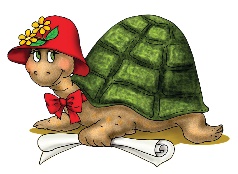 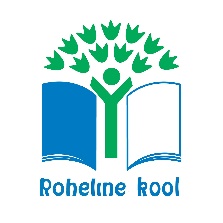  TALLINNA VORMSI LASTEAED   Koosoleku protokoll                                                                         nr. 2, 08.09.21Töörühm: Keskkonna töögruppAlgus: 13.45Lõpp: 14.45Koosolekul osalesid:Marge Leitalu Kaisa UudemetsAnneli KümnikMaarika VasjukevitšRuth JaansaluRaili UustaluKOOSOLEKU PÄEVAKORDÕppeasutuse personali ning lastevanemate informeerimine fookusteemadest 2021/2022 õppeaastalTegevuskava koostamine, koostöö erinevate töögruppidega KOOSOLEKU KÄIK Personali ja lastevanemate informeerimine Otsus: Personali ja lastevanematele edatastakse info fookusteemadest Eliis.ee kaudu. Vastav info lisatakse ka peaukse stendile. Tegevuskava koostamine, koostöö erinevate töögruppidega Otsus: Esmased ideed koondatakse google dokumentidesse.Töögrupi juht loob google dokumendi ideede, tegevuste ja fookuspunktide kaardistamiseks. Keskkonna meeskond teeb koostööd erinevate töögruppidega, sh aitab läbiviia vähemalt 2 kõiki rühmasid hõlmavat ühisüritust õppeaastas. Putukahotelli töötuba nr 2  lasteaia personalile toimub 29.09.21.                     Marge Leitalu 					Kaisa Uudemets                 Koosoleku juhataja                                           Protokollija